Activity 2.1.1 Congruent Segments and AnglesUse your ruler to measure segment .  Then draw another segment  with the same length as .  Make sure that the two segments are not parallel to each other.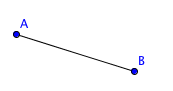 Describe transformations that will map  onto .Use your protractor to measure Then draw another angle  with the same measure as.  Make sure that the sides of the two angles are not parallel to each other.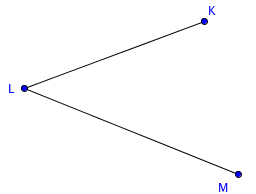 Describe transformations that will map  onto 